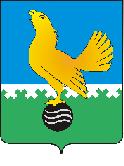 Ханты-Мансийский автономный округ-Юграмуниципальное образованиегородской округ город Пыть-ЯхАДМИНИСТРАЦИЯ ГОРОДАР А С П О Р Я Ж Е Н И ЕОт 26.02.2021									№ 352-раОб утверждении  плана социально-значимых и публичных мероприятий Десятилетия детствана 2021-2023 годы	Во исполнение распоряжения Правительства Российской Федерации от 23.01.2021 № 122-р «Об утверждении плана основных мероприятий, проводимых в рамках Десятилетия детства на период до 2027 года», распоряжения заместителя Губернатора Ханты-Мансийского автономного округа-Югры от 08.02.2021 № 74 – р  «Об утверждении  плана социально-значимых и публичных мероприятий Десятилетия детства на 2021-2023 годы, проводимых в Ханты-Мансийском автономном округе-Югре»,  в целях укрепления традиционных семейных ценностей, сохранения и развития духовно-нравственных традиций в семейном воспитании детей:1.	Утвердить план основных мероприятий на 2021-2023 годы, посвященных проведению в муниципальном образовании город Пыть-Ях Десятилетия детства в Российской Федерации (приложение).2.	Отделу по внутренней политике, связям с общественными организациями и СМИ управления по внутренней политике (О.В. Кулиш) опубликовать распоряжение в печатном средстве массовой информации «Официальный вестник».3.	Отделу по информационным ресурсам (А.А.Мерзляков) разместить распоряжение на официальном сайте администрации города в сети Интернет.4.	Контроль за выполнением распоряжения возложить на заместителя главы города (направление деятельности – социальная сфера).Глава города Пыть-Яха								А.Н.МорозовПриложениек распоряжению администрациигорода Пыть-Яхаот 26.02.2021 № 352-раПлан основных мероприятий на 2021-2023 годы, посвященных проведению в городе Пыть-Яхе Десятилетия детства в Российской Федерации№ п/пНаименование мероприятияСрок исполненияОтветственныйисполнительИсточникфинансированияОжидаемыйрезультат1Участие в окружном проекте «С папой в армию»Март 2021март 2022март 2023Департамент образования и молодежной политикиБез финансированияОхват не менее 10 человек ежегодно2Участие в мероприятии «Семейный месяц в автономном округе»Май 2021май 2022май 2023Департамент образования и молодежной политики, отдел по культуре и искусству, отдел по физической культуре и спортуБез финансированияПроведение не мене 10 мероприятий для детей и их родителей, направленных на укрепление традиционных семейных ценностей. Утверждение ежегодно до 01 апреля текущего года органами местного самоуправления планов мероприятий семейного месяца3Участие в окружных соревнованиях среди юных инспекторов движения «Безопасное колесо»Май 2021май 2022май 2023Департамент образования и молодежной политикиМуниципальная программа «Развитие образования в г. Пыть-Ях»Ежегодной участие городской команды в соревнованиях, направленных на формирование навыков безопасного поведения на дорогах4Участие в марафоне детства #Детирулят86Июнь 2021июнь 2022июнь 2023Департамент образования и молодежной политики, отдел по культуре и искусству, отдел по физической культуре и спортуБез финансированияПроведение ежегодно 1 июня не менее 20 мероприятий для детей в онлайн и офлайн форматах5Участие в окружных соревнованиях «Школа безопасности»сентябрь 2021сентябрь 2022сентябрь 2023Департамент образования и молодежной политикиМуниципальная программа «Развитие образования в г. Пыть-Ях»Совершенствование подготовки детей к действиям в условиях чрезвычайных ситуаций, популяризации деятельности спасателей6Участие в региональном этапе Всероссийской военно-спортивной игры «Орленок»Ноябрь 2021ноябрь 2022ноябрь 2023Департамент образования и молодежной политикиМуниципальная программа «Развитие образования в г. Пыть-Ях»Ежегодное участие городской команды в региональных играх7Обеспечение доступности дополнительного образования для детей в возрасте от 5 до 18 летДекабрь 2021декабрь 2022декабрь 2023Департамент образования и молодежной политикиМуниципальная программа «Развитие образования в г. Пыть-Ях»Охват детей в возрасте от 5 до 18 лет качественными дополнительными общеобразовательными программами составляет не менее 80 % к концу 2023 года8Формирование эффективной системы выявления, поддержки и развития способностей и талантов у детей путем проведения интеллектуальных, спортивных и творческих конкурсов, фестивалей, игр, мероприятий, в том числе с участием детей с ограниченными возможностями здоровья, детей-сирот и детей, оставшихся без попечения родителейДекабрь 2021декабрь 2022декабрь 2023Департамент образования и молодежной политикиМуниципальная программа «Развитие образования в г. Пыть-Ях»Доля школьников, участвующих в олимпиадах и иных конкурсных мероприятиях различного уровня в сферах «образование», «культура», «спорт», в общей численности обучающихся 1-11 классов, составляет не менее:50 %-2021 год,53 % - 2022 год,55 % - 2023 год9Обеспечение условий для обучения детей с ОВЗ и детей-инвалидов по дополнительным общеобразовательным программамДекабрь 2021декабрь 2022декабрь 2023Департамент образования и молодежной политикиМуниципальная программа «Развитие образования в г. Пыть-Ях»Охват детей в возрасте от 5 до 18 лет из числа детей с ОВЗ и детей-инвалидов, проживающих в городе, составит не менее:52 % к концу 2021 года,55 % к концу 2022 года,58 % к концу 2023 года10Распространение информационных материалов, социальной рекламы о правах ребенка, в том числе по вопросам обеспечения безопасности детей, профилактики безнадзорности и правонарушений несовершеннолетних, ответственного родительства, через средства массовой информации, информационно-телекоммуникационную сеть Интернет, организации и учреждения для детейДекабрь 2021декабрь 2022декабрь 2023Департамент образования и молодежной политики, отдел по культуре и искусству, отдел по физической культуре и спортуБез финансированияПовышение уровня информированности несовершеннолетних и их родителей по вопросам защиты прав и законных интересов несовершеннолетних. Не менее 5 000 раздаточного материала ежегодно, не менее 4 репортажей и статей11Организация и проведение муниципального этапа окружного конкурса «Семья-основа государства»Март 2021март 2022март 2023Пыть-Яхская местная городская молодежная общественная организация «Активист»Субсидия Пыть-Яхской местной городской молодежной общественной организации  «Активист»Формирование в обществе ценностей семьи, ребенка, ответственного родительства, выявление и общественное признание социально активных семей, проживающих в городе12Проведение цикла мероприятий,  направленных на пропаганду семейных ценностей (дни информации, беседы, литературные встречи, книжные выставки)2021-2023Отдел по культуре и искусствуБез финансированияВоспитание уважения к семейным ценностям, укрепление института семьи.13Проведение цикла мероприятий, направленных на популяризацию здорового образа жизни (книжные выставки, информационные часы, беседы, классные часы, игровые программы и др.)2021-2023Отдел по культуре и искусствуБез финансированияПропаганда здорового образа жизни, воспитание негативного отношения к наркотикам.14Проведение цикла культурно-досуговых и информационных мероприятий, направленных на организацию досуга и занятости детей и подростков в каникулярное время2021-2023Отдел по культуре и искусствуБез финансированияОрганизация занятости в каникулярный период.15Проведение цикла мероприятий, направленных на профилактику межэтнической, межконфессиональной напряженности (дни информации, вечера национальных культур, концерты, конкурсы, беседы, книжные выставки)2021-2023Отдел по культуре и искусствуБез финансированияСоздание условий для межнационального взаимодействия и взаимообогащения культур, воспитание терпимости и уважения друг к другу.16Проведение цикла, мероприятий, направленных на обеспечение информационной безопасности детей2021-2023Отдел по культуре и искусствуБез финансированияВоспитание информационной культуры, обеспечение информационной безопасности.17Проведение цикла мероприятий, направленных на профилактику правонарушений среди несовершеннолетних (книжные выставки, беседы, досуговые мероприятия и др.)2021-2023Отдел по культуре и искусствуБез финансированияПредотвращение правонарушений среди несовершеннолетних, воспитание правовой культуры.18Проведение цикла мероприятий по правовому просвещению детей (книжные выставки, беседы, дни информации и др.)2021-2023Отдел по культуре и искусствуБез финансированияПовышение правовой культуры.19Проведение цикла мероприятий для детей-сирот, детей, оставшихся без попечения родителей, детей-инвалидов (книжные выставки, беседы, игровые программы, творческие уроки, литературные вечера и др.)2021-2023Отдел по культуре и искусствуБез финансированияСоциальная адаптация детей, нуждающихся в особой заботе государства.20Организация временного трудоустройства несовершеннолетних в возрасте от 14 до 18 лет в свободное от учебы времядекабрь 2021декабрь 2022декабрь 2023Отдел по труду и социальным вопросам администрации г. Пыть-ЯхМуниципальнаяпрограмма «Поддержка занятостинаселения в городе Пыть - Яхе»Ежегодное вовлечение не менее 300 подростков в трудовую деятельность в целях формирования у них жизненных ценностей, профилактики правонарушений.21Первенство МБУ СШОР по боксу среди юношей и девушекСентябрь 2021Сентябрь 2022Сентябрь 2023Отдел по физической культуре и спортуМуниципальная программа «Развитие физической культуры и спорта в городе Пыть-Яхе»Вовлечение в занятия спортом большего количества обучающихся, пропаганда здорового образа жизни22Открытое первенство города по вольной борьбе среди юношей до 16 летСентябрь 2021Сентябрь 2022Сентябрь 2023Отдел по физической культуре и спортуМуниципальная программа «Развитие физической культуры и спорта в городе Пыть-Яхе»Вовлечение в занятия спортом большего количества обучающихся, пропаганда здорового образа жизни23Физкультурно-спортивное мероприятие «Папа, мама, я –спортивная семья»Апрель 2021Апрель 2022Отдел по физической культуре и спортуМуниципальная программа «Развитие физической культуры и спорта в городе Пыть-Яхе»Вовлечение в занятия спортом большего количества обучающихся, пропаганда здорового образа жизни24Малые Олимпийские игры, посвященные Дню защиты детейМай 2021Май 2022Отдел по физической культуре и спортуМуниципальная программа «Развитие физической культуры и спорта в городе Пыть-Яхе»Вовлечение в занятия спортом большего количества обучающихся, пропаганда здорового образа жизни25Турнир по волейболу приуроченный ко Дню защиты детейИюнь 2023Отдел по физической культуре и спортуМуниципальная программа «Развитие физической культуры и спорта в городе Пыть-Яхе»Вовлечение в занятия спортом большего количества обучающихся, пропаганда здорового образа жизни26Первенство города по мини-футболу (футболу), посвященное Дню защиты детейИюнь 2021Июнь 2022Июнь 2023Отдел по физической культуре и спортуМуниципальная программа «Развитие физической культуры и спорта в городе Пыть-Яхе»Вовлечение в занятия спортом большего количества обучающихся, пропаганда здорового образа жизни27Проведение мероприятий по раннему выявлению семейного неблагополучия и организация индивидуальной профилактической работыДекабрь 2021, декабрь 2022,Декабрь 2023Муниципальная комиссия по делам несовершеннолетних и защите их правБез финансированияНе менее 200 семей, в отношении которых организована индивидуальная профилактическая работа, ежегодно28Вовлечение несовершеннолетних, в отношении которых проводится индивидуальная профилактическая работа, в волонтерскую и иную социально значимую деятельностьДекабрь 2021, декабрь 2022,Декабрь 2023Муниципальная комиссия по делам несовершеннолетних и защите их правБез финансированияНе менее 500 несовершеннолетних вовлеченных в волонтерскую деятельность, ежегодно29Проведение ежегодной профилактической операции «Подросток»Декабрь 2021, декабрь 2022,Декабрь 2023Муниципальная комиссия по делам несовершеннолетних и защите их правБез финансированияСнижение правонарушений, совершенных несовершеннолетними, не менее чем на 3 % на конец отчетного периода